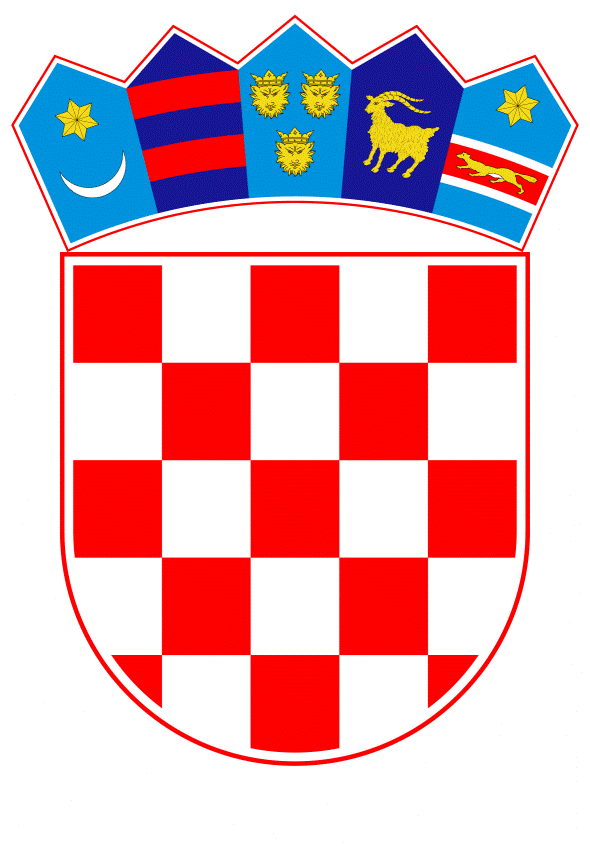 VLADA REPUBLIKE HRVATSKEZagreb, 2. rujna 2021.______________________________________________________________________________________________________________________________________________________________________________________________________________________________PrijedlogNa temelju članka 1. i članka 31. stavka 2. Zakona o Vladi Republike Hrvatske („Narodne novine“, br. 150/11., 119/14., 93/16. i 116/18.), a u vezi s člankom 4. stavkom 1. Zakona o zaštiti pučanstva od zaraznih bolesti („Narodne novine“, br. 79/07., 113/08., 43/09., 130/17., 114/18., 47/20. i 134/20.) te Odlukom ministra zdravstva o proglašenu epidemije bolesti COVID-19 uzrokovane virusom SARS-CoV-2, KLASA: 011-02/20-01/143, URBROJ: 534-02-01-2/6-20-01, od 11. ožujka 2020., Vlada Republike Hrvatske je na sjednici održanoj _____________ 2021. donijelaO D L U K Uo načinu izvođenja nastave u osnovnim i srednjim školama kao i na visokim učilištima te obavljanju rada u ustanovama predškolskog odgoja i obrazovanja u uvjetima epidemije bolesti COVID-19I.Ovom Odlukom se, u uvjetima proglašene epidemije na području Republike Hrvatske, uređuje način izvođenja nastave u osnovnim i srednjim školama te na visokim učilištima, kao i obavljanje rada u ustanovama predškolskog odgoja i obrazovanja.II.Osnovne i srednje škole, kao i ustanove predškolskog odgoja i obrazovanja u organizaciji rada dužne su postupati sukladno Uputama za sprječavanje i suzbijanje epidemije bolesti COVID-19 vezano uz rad predškolskih ustanova, osnovnih i srednjih škola u školskoj godini 2021./2022., Hrvatskog zavoda za javno zdravstvo.III.Za učenike osnovnih i srednjih škola u školskoj godini 2021./2022. nastava će se provoditi sukladno modelima nastave utvrđenim Modelima i preporukama za rad u uvjetima povezanima s bolesti COVID-19 u pedagoškoj/školskoj godini 2021./2022., Ministarstva znanosti i obrazovanja.Ravnatelji osnovnih i srednjih škola dužni su organizirati rad ustanova, u skladu s Modelima i preporukama iz stavka 1. ove točke na način da se nastava nesmetano odvija.IV.Ravnatelji predškolskih ustanova dužni su organizirati rad u skladu s Modelima i preporukama iz točke III. ove Odluke.V.Visoka učilišta dužna su, u akademskoj godini 2021./2022., postupati sukladno preporukama za održavanje nastave na visokim učilištima u razdoblju pandemije bolesti COVID-19 uz primjenu protuepidemijskih mjera, Hrvatskog zavoda za javno zdravstvo.Čelnici visokih učilišta, u skladu s autonomijom sveučilišta i akademskom samoupravom, slobodni su organizirati rad ustanova na način da se nastava nesmetano odvija.VI.Danom stupanja na snagu ove Odluke prestaje važiti Odluka o načinu izvođenja nastave u osnovnim i srednjim školama kao i na visokim učilištima te obavljanju rada u ustanovama predškolskog odgoja i obrazovanja u uvjetima epidemije COVID-19 („Narodne novine“, broj 99/20.).VII.Ova Odluka stupa na snagu prvoga dana od dana objave u „Narodnim novinama“.KLASA: URBROJ: Zagreb, 	PREDSJEDNIK	mr. sc. Andrej PlenkovićO B R A Z L O Ž E N J EOdluku o proglašenju epidemije bolesti COVID-19 uzrokovana virusom SARS-CoV-2, za cijelo područje Republike Hrvatske donio je ministar zdravstva, a navedena bolest je 10. ožujka 2020. stavljena na Listu zaraznih bolesti čije je sprječavanje i suzbijanje od interesa za Republiku Hrvatsku. Ministar zdravstva proglasio je 11. ožujka 2020. epidemiju bolesti COVID-19 uzrokovane virusom SARS-CoV-2. Svjetska zdravstvena organizacija je 11. ožujka 2020. proglasila pandemiju bolesti COVID-19.Pojavom zarazne bolesti COVID-19 Republika Hrvatska prvi put se susreće s izazovima kumulativno proglašene globalne pandemije od strane Svjetske zdravstvene organizacije i epidemije zbog koje se cjelokupni teritorij Republike Hrvatske smatra „ugroženim“ i/ili „zaraženim“ područjem.Stoga je ovom odlukom potrebno predvidjeti način rada osnovnih i srednjoškolskih ustanova, kao i visokoškolskih ustanova, te rad ustanova predškolskog odgoja i obrazovanja u uvjetima epidemije bolesti COVID- 19.U tom smislu, Ministarstvo znanosti i obrazovanja izradilo je dokument Modeli i preporuke za rad u uvjetima povezanima s COVID-19 u pedagoškoj/školskoj godini 2021./2022., sukladno Uputama za sprječavanje i suzbijanje epidemije bolesti COVID-19 vezano uz rad predškolskih ustanova, osnovnih i srednjih škola u školskoj godini 2021./2022., koje je donio Hrvatski  zavod za javno zdravstvo.Stoga se ovom odlukom ustanove predškolskog odgoja i obrazovanja, a također osnovne i srednje škole obvezuju postupati sukladno navedenim dokumentima, te u skladu s njima organizirati svoj rad.Ovom odlukom također se visoka učilišta, u organizaciji svoga rada, obvezuju postupati sukladno preporukama za održavanje nastave na visokim učilištima u razdoblju pandemije bolesti COVID-19 uz primjenu protuepidemijskih mjera koje je izradio Hrvatski zavod za javno zdravstvo.Predlagatelj:Ministarstvo znanosti i obrazovanja Predmet:Prijedlog odluke o načinu izvođenja nastave u osnovnim i srednjim školama kao i na visokim učilištima te obavljanju rada u ustanovama predškolskog odgoja i obrazovanja u uvjetima epidemije bolesti COVID-19 